Polycope de coursModule : MicrobiologiePrésentée par :Dr. BACHAR MOHAMED FAROUK2019 / 2020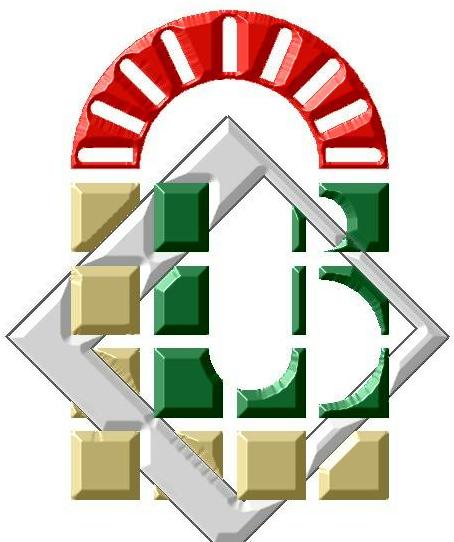 Université Mohamed  Keider – BiskraFaculté des Sciences exactes et des sciences de la nature et de la vie la technologieDépartement : AgronomieRéf :………………gronomizجامعة محمد خيضر بسكرةكلية العلوم و التكنولوجياقسم:…………. المرجع:………..Coéf. : 2Crédits: 03TD: 00HTP: 09HCours: 21HVHG: 30HAnnéeDeuxième année (LMD)Tronc communAnnéeDeuxième année (LMD)Tronc communAnnéeDeuxième année (LMD)Tronc communAnnéeDeuxième année (LMD)Tronc communAnnéeDeuxième année (LMD)Tronc communAnnéeDeuxième année (LMD)Tronc commun